Intake Form 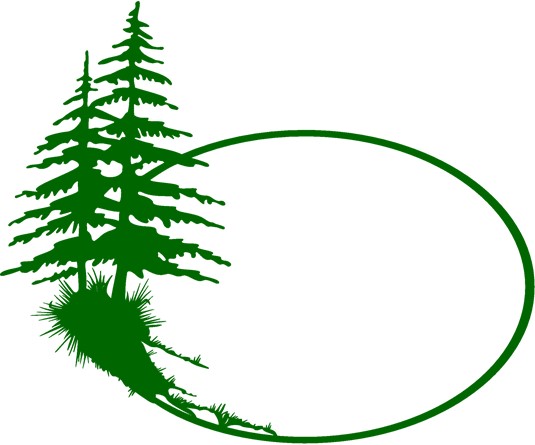 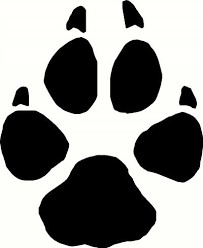 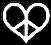 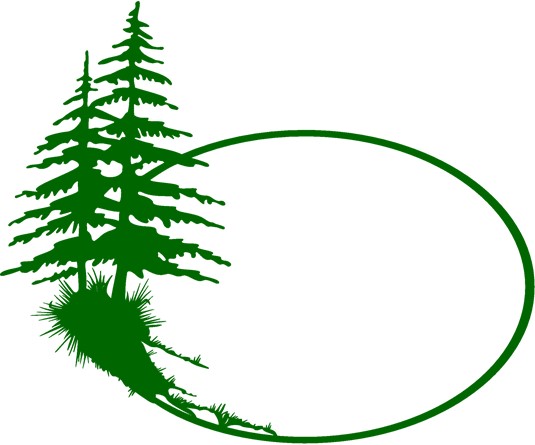 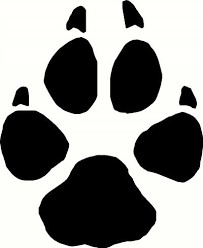 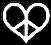 Owner’s Name: __________________________________ Address:  ________________________________________ Home/Land Line Phone:  _____________________________________________ Mom’s Cell:  ______________________ Dad’s Cell:  ________________________ Mom’s Email:  ____________________ Dad’s Email:  ______________________ Employment/Mom: _________________________________________________ Work Phone/Mom:  _________________________________________________ Employment/Dad:  __________________________________________________ Work Phone/Dad:  ___________________________________________________ Emergency Contacts (Must be someone who is not traveling with you) Name:  ___________________________________________________________ Relation:  _________________________________________________________ Home/Land Line Phone: ______________________________________________ Cell Phone:  ___________________ Work Phone:  _________________________ Pups Information Name:  ________________________Age/DOB: _____________Sex/Fixed? _____ Breed:  _______________________________Color: ________________________All dogs in attendance of daycare or boarded are required to be altered by at least one year of age.  If an un-altered dog shows signs of aggression, dominance or any questionable behavior they will be separated from the group and placed in a private area until the owner/guardian can retrieve them.  Female dogs coming in to their heat cycle and during their cycle are not permitted.Veterinarian Name of Practice:  __________________________________________________ Phone Number:  ____________________________________________________ Address:  __________________________________________________________  In the event of an emergency your primary veterinarian will be contacted, however if the emergency requires immediate attention a veterinarian in the local area will be utilized. Health History Vaccinations Required for attending Distemper/Parvo (DHPP) - Date Given:  _________________________________ Leptospirosis (L) - Date Given: _________________________________________ Kennel Cough (Bordetella) - Date Given:  ________________________________ Rabies (RV) - Date Given:  ____________________________________________ Your pup is required to have the above vaccinations in order to attend Peaceful Paws Boarding and Day Care.  The Kennel Cough (Bordetella) should be given at least seven days prior to a stay with us.  Peaceful Paws will accept your Veterinarians recommendations and advice on vaccines.  We will also accept Vaccine titers in place of certain vaccines. Please be advised that no vaccine is 100% effective.  Please see attached information.                                                                                                                                                               Stool Sample (Fecal)-Date and Results: _________________________________ Your pup is required to have a negative fecal exam prior to their stay with us.  Please be advised that not every sample analyzed by your veterinarian will be produce a positive result if there are parasites that the pup is harboring.  Please see the document included in this packet for parasite information.   Peaceful Paws will contact your veterinarian to obtain a copy of above health history prior to the scheduled stay with us.                                                                                                                                                                                          Flea Treatment: (Type and Date applied): _______________________________ Feeding Instructions Name (Brand) and type of food: (Example:  Natural Balance-dry and or canned) __________________________________________________________________ Amount given at each feeding: (example:  1 Cup-8oz dry kibble, 1/2 Can Wet)  __________________________________________________________________ How often does your pup eat: (Example:  Once, Twice, Three times daily)? ________________________________________________________________________________________________ Other InformationWhere did you get your pup and how long have you had her/him? ______________________________________________________________________________Where does your pup sleep at night? ___________________________________ Is your pup “house-broken”? __________________________________________ Does she/he get along with other animals? ______________________________ Anything else you feel is important for us to know about your pup? ___________________________________________________________________________________________________________________________________________________________________________________________________________________________________________________________________________________ Whom may we thank for referring you to us? ____________________________  